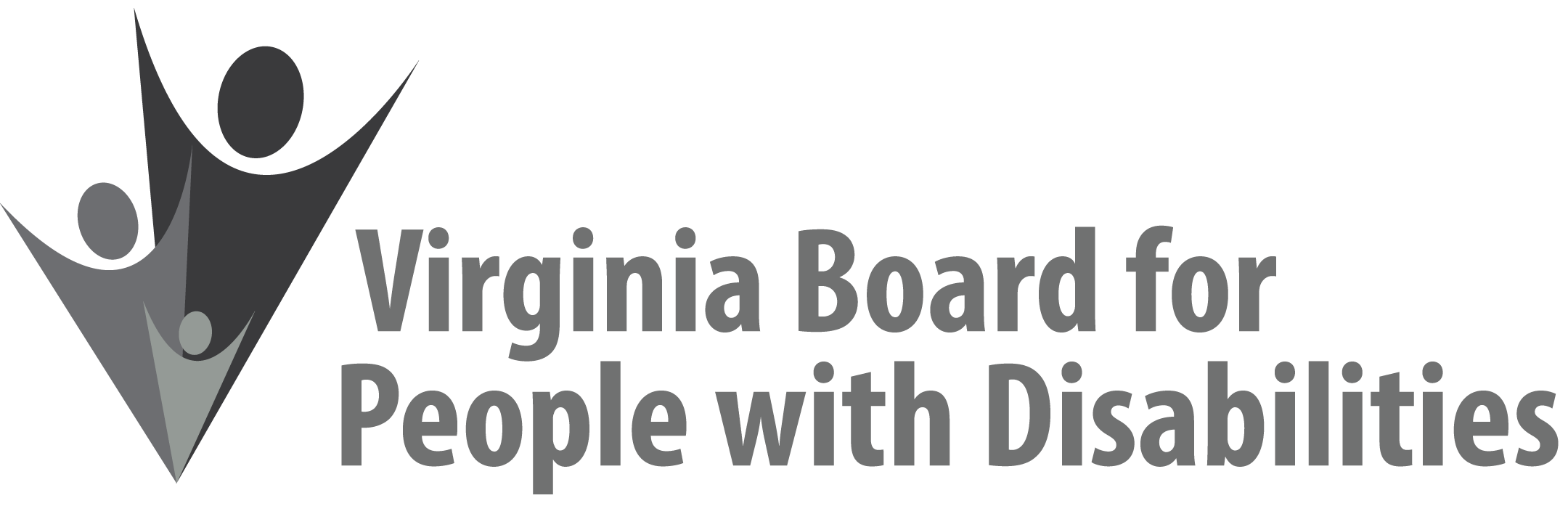 Mission
To create a Commonwealth that advances opportunities for independence, personaldecision-making and full participation in community life for individuals with developmental and other disabilities.Vision 
Virginians with developmental and other disabilities direct their own lives and choose how they live, learn, work, and play.EXECUTIVE COMMITTEE AGENDAJune 10, 202011:00 am - 12:45 pm11:00		Call to Order and welcomes, Ethel Parris Gainer Notes:Review ground rules for telephonic meetingIntroductions11:10	 	Review of Executive Committee Meeting Agenda (Attachment EC 1),Ethel Parris Gainer11:15		Questions on Agency Fiscal Reports (Attachments EC 2), Henry Street11:25	SFY 2021 Board Operational Budget, ACTION REQUIRED 
(Supplemental Attachment), Henry Street11:40	Update and reconsideration of FFY 2020 Grant Proposal Awards ACTION REQUIRED (Attachment EC 3), Jason Withers11:45		Grant Renewal applications requiring Board approval, Jason WithersArc of NOVA – Supported Decision-Making project ACTION REQUIRED (Attachment EC 4)Community Knights – COACH project ACTION REQUIRED (Attachment EC 5)VCU – American Sign Language project ACTION REQUIRED (Attachment EC 6)12:05	Grantee no cost project extensions due to COVID-19, Jason WithersRadford University – 3 month extension to Dec. 2020 ACTION REQUIRED (Attachment EC 7)The Up Center – 3 month extension to Oct. 2020 ACTION REQUIRED (Attachment EC 8)12:15		Executive Director’s Update and Questions (Attachment EC 9), Teri MorganNominations Committee statusBoard AppointmentsCOVID-19 response12:30		State Plan development process and update (Attachment EC 10), Nia Harrison12:45		Public Comment1:00		Other business and Adjourn